MUNICÍPIO DE SANTA LUZIA/MG PROCESSO SELETIVO SIMPLIFICADO - 02/2023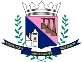 RETIFICAÇÃO Nº 0101) No Edital do Processo Seletivo Nº 02/2023, no subitem 5.1.1. A classificação será em ordem decrescente, seguindo critérios estabelecidos na tabela abaixo, ONDE SE LÊ:LEIA – SE:Santa Luzia, 06 de março de 2023.Luiz Sérgio Ferreira CostaPrefeito MunicipalTABELA DE AVALIAÇÃO DE TÍTULOSTABELA DE AVALIAÇÃO DE TÍTULOSTABELA DE AVALIAÇÃO DE TÍTULOSTABELA DE AVALIAÇÃO DE TÍTULOSTABELA DE AVALIAÇÃO DE TÍTULOSITENSTÍTULOS/ EXPERIÊNCIAPONTOSNº MÁXIMOPONTUAÇÃO1Curso de Especialização, em nível de Pós Graduação com carga horária mínima de 360 horas – Concluído - área específica ou Mestrado ou doutorado com certificado validado pelo MEC – área específica.1,011,02Experiência profissional no cargo de PROFESSOR DE EDUCAÇÃO BÁSICA PEB II – anos iniciais, em INSTITUIÇÕES ESCOLARES DA EDUCAÇÃO BÁSICA (Certidão de tempo de serviço ou registro de contrato na carteira de trabalho, com data de admissão e/ou rescisão).1,0 a cada 360 dias (1 ano).3.600 DIAS10 PONTOSTABELA DE AVALIAÇÃO DE TÍTULOSTABELA DE AVALIAÇÃO DE TÍTULOSTABELA DE AVALIAÇÃO DE TÍTULOSTABELA DE AVALIAÇÃO DE TÍTULOSTABELA DE AVALIAÇÃO DE TÍTULOSITENSTÍTULOS/ EXPERIÊNCIAPONTOSNº MÁXIMOPONTUAÇÃO1Curso de Especialização, em nível de Pós Graduação com carga horária mínima de 360 horas – Concluído - área específica ou Mestrado ou doutorado com certificado validado pelo MEC – área específica.1,011,02Experiência profissional no cargo de PROFESSOR DE EDUCAÇÃO BÁSICA PEB II – Educação Infantil/Anos Iniciais, em INSTITUIÇÕES ESCOLARES DA EDUCAÇÃO BÁSICA (Certidão de tempo de serviço ou registro de contrato na carteira de trabalho, com data de admissão e/ou rescisão).1,0 a cada 360 dias (1 ano).3.600 DIAS10 PONTOS